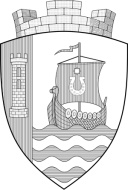 Муниципальное образованиеСвердловское городское поселениеВсеволожского муниципального районаЛенинградской областиАДМИНИСТРАЦИЯПОСТАНОВЛЕНИЕ«  12  »  11  .                                                          №   373	                      г.п. им. СвердловаВ соответствии с Федеральным законом от 06.10.2003 № 131-ФЗ «Об общих принципах организации местного самоуправления в Российской Федерации», со статьей 14.1 Федерального закона от 02.03.2007 № 25-ФЗ «О муниципальной службе в Российской Федерации», Федеральным законом от 25.12.2008 № 273-ФЗ «О противодействии коррупции», Уставом МО «Свердловское городское поселение», администрация МО «Свердловское городское поселение» постановляет: Утвердить Порядок рассмотрения вопросов правоприменительной практики по результатам вступивших в законную силу решений судов, арбитражных судов о признании недействительными ненормативных правовых актов, незаконными решений и действий (бездействия) Администрации МО «Свердловское городское поселение», и её должностных лиц в целях выработки и принятия мер по предупреждению и устранению причин выявленных нарушений согласно приложению к настоящему постановлению.Ведущему специалисту В.А. Чирко ознакомить с настоящим постановлением должностных лиц администрации МО «Свердловское городское поселение». Настоящее постановление подлежит официальному опубликованию в газете «Всеволожские вести» приложение «Невский берег», на официальном сайте муниципального образования в сети Интернет и вступает в силу со дня его официального опубликования.Контроль за исполнением настоящего постановления возложить на заместителя главы администрации по экономике и общим вопросам.Глава администрации 			               	В.А. Тыртов    Приложениек постановлению администрацииМО «Свердловское городское поселение»от 12.11.2013г. № 373Порядок рассмотрения вопросов правоприменительной практики по результатам вступивших в законную силу решений судов, арбитражных судов о признании недействительными ненормативных правовых актов, незаконными решений и действий (бездействия) Администрации МО «Свердловское городское поселение», и её должностных лиц в целях выработки и принятия мер по предупреждению и устранению причин выявленных нарушенийОбщие положения 1.1. Настоящий Порядок разработан в соответствии с Федеральным законом от 25.12.2008 № 273-ФЗ «О противодействии коррупции», и устанавливает правила рассмотрения вопросов правоприменительной практики по результатам вступивших в законную силу решений судов о признании недействительными ненормативных правовых актов, незаконными решений и действий (бездействия) Администрации МО «Свердловское городское поселение» и её должностных лиц. 1.2. Целью рассмотрения вступивших в законную силу решений судов является необходимость принятия соответствующих мер по предупреждению и устранению причин, повлекших нарушения.1.3. Рассмотрение вопросов правоприменительной практики включает в себя: - анализ вступивших в законную силу судебных актов; - выявление причин, послуживших основаниями признания недействительными ненормативных правовых актов, незаконными решений и действий (бездействия) Администрации МО «Свердловское городское поселение» и её должностных лиц;- последующая разработка и реализация системы мер, направленных на устранение и предупреждение указанных причин; - контроль результативности принятых мер, последующей правоприменительной практики.1.4. Ответственным за рассмотрение вопросов правоприменительной практики является главный специалист – юрист администрации МО «Свердловское городское поселение» (далее – главный специалист – юрист).Правила рассмотрения вопросов правоприменительной практики 2.1. Главный специалист – юрист ведет учет судебных дел о признании недействительными ненормативных правовых актов, незаконными решений и действий (бездействия) Администрации МО «Свердловское городское поселение», в том числе её должностных лиц.2.2. С целью выявления причин, послуживших основаниями принятия судебных актов, главный специалист - юрист исследует нормативные правовые и правовые акты, регулирующие отношения, в сфере которых возник судебный спор. 2.3. Информацию о вынесенных судебных решениях с приложениями копий судебных решений главный специалист - юрист до 10 числа месяца, следующего за отчетным кварталом, в форме служебной записки предоставляет главе администрации МО «Свердловское городское поселение».2.4. В случае, если предмет судебного спора касался предоставления муниципальных услуг, главный специалист - юрист направляет копию служебной записки в структурные отделы (подразделения) Администрации МО «Свердловское городское поселение» в целях осуществления мониторинга качества предоставления муниципальных услуг. 2.5. Руководители структурных отделов (подразделений) Администрации МО «Свердловское городское поселение» подготавливают информацию о результатах рассмотрения вопросов правоприменительной практики по направлениям деятельности не позднее 10 дней по окончании каждого квартала и направляют ее главному специалисту - юристу. 2.6. Главный специалист - юрист готовит обобщенную информацию, организует ее рассмотрение на заседании комиссии по противодействию коррупции с приложением материалов к совещанию. 2.7. По результатам рассмотрения обобщенной информации на комиссии по противодействию коррупции: а) информация принимается к сведению в случае, если мероприятия, направленные на предупреждение и устранение нарушений действующего законодательства, послуживших основаниями признания недействительными недействительных ненормативных правовых актов, незаконными решений и действий (бездействия) Администрации МО «Свердловское городское поселение» и её должностных лиц, были определены полными и исчерпывающими и на момент проведения совещания реализованы полностью; б) даются соответствующие поручения руководителям структурных отделов (подразделений) Администрации МО «Свердловское городское поселение» по направлениям деятельности; в) формируются предложения по проведению служебной проверки.2.8. Об исполнении данных на заседании комиссии по противодействию коррупции поручений, динамике последующей правоприменительной практики главный специалист - юрист отчитывается на следующем заседании комиссии по противодействию коррупции.2.9.  Копия протокола заседания в течение 3 рабочих дней со дня его проведения направляется должностным лицам Администрации МО «Свердловское городское поселение» по направлениям деятельности для дальнейшей работы в соответствии с их компетенцией.Заключительные положения 3.1. По результатам рассмотрения вступивших в законную силу решений судов о признании недействительными ненормативных правовых актов, незаконными решений и действий (бездействия) Администрации МО «Свердловское городское поселение» и её должностных лиц, принимаются соответствующие меры по недопущению причин, повлекших нарушения. 3.2. Главный специалист - юрист по итогам проведенного анализа вносит изменения в План нормотворчества и план по противодействию коррупции на территории Администрации МО «Свердловское городское поселение». 3.3. В случае установления коррупционных фактов, послуживших основанием для принятия решения о признании незаконным ненормативного акта, незаконными решений и действий (бездействия) должностных лиц, рассматривается вопрос о дисциплинарном наказании виновных лиц. Об утверждении Порядка  рассмотрения вопросов правоприменительной практики по результатам вступивших в законную силу решений судов, арбитражных судов о признании недействительными ненормативных правовых актов, незаконными решений и действий (бездействия) Администрации МО «Свердловское городское поселение», и её должностных лиц в целях выработки и принятия мер по предупреждению и устранению причин выявленных нарушений